        ОСНОВНО  УЧИЛИЩЕ    „ЛЮБЕН  КАРАВЕЛОВ”–ГР.БУРГАСГр. Б у р г а с			                        0879565088  - директор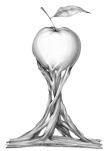  ул. Любен Каравелов „ № 69 	             0879565077– зам. -директорemail :  info-200207@edu.mon.bg   	            0879565033– канцелария=====================================================УТВЪРЖДАВАМ:…………………..ДИРЕКТОР:    ПЕПА МАРЧЕВАПЛАН ЗА РАБОТА С ДЕТСКИТЕ ГРАДИНИ2023-2024  учебна годинаНастоящaта програма  е приета  на заседание на педагогическия съвет с протокол №10 /04 .09.2023г., утвърдена е със заповед на директора № РД-10-1700/04.09.2023г.Състав на комисиятаТатяна Георгиева - отговорен зам.-директор  Председател : Валентина Гинева- учител в начален етапЧленове: Ивалина Гюрова-  учител в начален етап                    Сияна Шарпова  – учител в ГЦОУДЦели и задачиЕфективно партньорство и приемственост между образователните институции, като условие за осигуряване на плавен преход между детска градина и училище.Представяне на образователната среда в училището. Създаване и осъществяване на успешна комуникация и добро взаимодействие между родители и педагози.Дейности и мероприятия съвместно с деца от подготвителите групи и техните родители, с цел привличане на бъдещите първокласници в ОУ “Любен Каравелов“. Дейности:Дейности Срок ОтговорникЗабележка Изготвяне на план за работа на комисията04.09.2023г.Валентина Гинева„ Златна есен“Беседа за есента и промените през този сезон, сглобяване и поставяне на къщичка за птици с ядлива декорация от семенца, в двора на детската градина.ж.к. „Възраждане“4.а клас ДГ „Златно ключе“4.б клас ДГ „Раковина“4.в клас ДГ „Радост“4.г клас ДГ „Синчец“21.09 2023г.Комисия  Учители ГЦОУДКоледна работилничкаИзработка на коледни картички, късметчета и сувенири от ученици и деца от ПГ ж.к. „Възраждане“4.а клас ДГ „Златно ключе“4.б клас- ДГ „Раковина“4.в клас- ДГ „Радост“4.г клас -ДГ „Синчец“20.12. 2023г.Комисия  Учители ГЦОУД„Да завържем детската градина с най- дългата мартеница!“4.а клас – ДГ „Раковина“4.б клас – ДГ „Златно ключе“4.в клас- ДГ „Синчец“4.г клас -ДГ „Радост“01.03.2024г.КомисияУчители ГЦОУДНационална инициатива „Походът на книгите“- съвместни изяви с участието на учениците от четвърти клас и подготвителните групи.Четене на приказки, беседа, драматизация.4.а – ДГ „Синчец“4.б клас – ДГ „Радост“4.в клас- ДГ „Златното ключе“4.г клас -ДГ „Раковина“22.04.2024г.КомисияКласни ръководителиДен на отворените врати в училище.Представяне на образователната иновация на училището пред родителите на бъдещите първокласници. Разясняване на условията и критериите за прием в първи клас.2024 г.Комисия